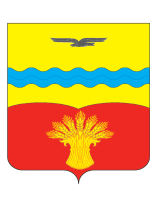 АДМИНИСТРАЦИЯ МУНИЦИПАЛЬНОГО ОБРАЗОВАНИЯКИНЗЕЛЬСКИЙ СЕЛЬСОВЕТКРАСНОГВАРДЕЙСКОГО РАЙОНА ОРЕНБУРГСКОЙ ОБЛАСТИП О С Т А Н О В Л Е Н И Е01.11.2016	     						                                     № 126-п					                   с. КинзелькаО проведении открытого конкурса на право заключения концессионногосоглашения, в отношении объектов водоснабжения на территории муниципального образования Кинзельский сельсовет Красногвардейского района Оренбургской областиВ соответствии с Гражданским кодексом Российской Федерации, Федеральным законом от 6 октября 2003 года № 131-ФЗ «Об общих принципах организации местного самоуправления в Российской Федерации», Федеральным законом от 26 июля 2006 года № 135-ФЗ «О защите конкуренции», Федеральным законом от 21 июля 2005 года № 115-ФЗ «О концессионных соглашениях», Приказом Федеральной антимонопольной службы России от 10 февраля 2010 года № 67 «О порядке проведения конкурсов или аукционов на право заключения договоров аренды, договоров безвозмездного пользования, договоров доверительного управления имуществом, иных договоров, предусматривающих переход права владения и (или) пользование в отношении государственного или муниципального имущества, и перечне видов имущества, в отношении которого заключение указанных договоров может осуществляться путем проведения торгов в форме конкурса», руководствуясь Уставом муниципального образования Кинзельский сельсовет Красногвардейского района Оренбургской области:1. Организовать и провести открытый конкурс на право заключения концессионного соглашения в отношении объектов водоснабжения на территории муниципального образования Кинзельский сельсовет Красногвардейского района Оренбургской области (далее по тексту – Концессионное соглашение).2. Утвердить конкурсную документацию по проведению открытого конкурса на право заключения концессионного соглашения согласно приложению № 1. 3. Создать конкурсную комиссию по проведению открытого конкурса на право заключения концессионного соглашения в составе согласно приложению № 2. 4. Настоящее постановление подлежит размещению в информационно-телекоммуникационной сети "Интернет" на официальном сайте Российской Федерации www.torgi.gov.ru и на портале муниципальных образований Оренбургской области в разделе «Красногвардейский район» подразделе «Сельские поселения» на вкладке «Кинзельский сельсовет» в срок не позднее 01 ноября 2016 года. 5. Контроль за исполнением настоящего постановления оставляю за собой. 6. Настоящее постановление вступает в силу со дня его подписания.КОНКУРСНАЯ ДОКУМЕНТАЦИЯна право заключения концессионного соглашения в отношенииобъектов водоснабжения на территории муниципального образования Кинзельский сельсовет Красногвардейского района Оренбургской областис. Кинзелька2016 г1.1. Настоящая конкурсная документация (далее - Конкурсная документация) разработана в соответствии с Гражданским кодексом Российской Федерации, Федеральным законом от 21.07.2005 г.     № 115-ФЗ «О концессионных соглашениях» (далее - Закон), а также иными нормативными правовыми актами, регламентирующими порядок заключения концессионных соглашений в отношении систем коммунальной инфраструктуры и иных объектов коммунального хозяйства.     1.2. Понятия и термины, используемые в настоящей конкурсной документации, применяются в значениях, определенных Законом.     В настоящей конкурсной документации также используются следующие понятия и сокращения:     Конкурс - открытый конкурс на право заключения концессионного соглашения на владение и пользование объектами водоснабжения на территории муниципального образования Кинзельский сельсовет Красногвардейского района Оренбургской области (далее - Конкурс)     Заявитель - индивидуальный предприниматель, российское или иностранное юридическое лицо либо действующие без образования юридического лица по договору простого товарищества (договору о совместной деятельности) два и более указанных юридических лица (объединение лиц), получившие право представить Заявку, направившие письменное заявление с указанием своего уполномоченного представителя и получившие Конкурсную документацию.     Заявитель, прошедший предварительный отбор - заявитель, в отношении которого конкурсной комиссией по результатам предварительного отбора принято решение о его допуске к дальнейшему участию в конкурсе.     Конкурсная документация - настоящий пакет документов, определяющий процесс проведения Конкурса.     Конкурсная комиссия - конкурсная комиссия по проведению конкурса.     Конкурсное предложение - комплект документов, представленный участником конкурса в соответствии с требованиями конкурсной документации.     Участник конкурса - заявитель, прошедший предварительный отбор и представивший Конкурсное предложение.     Претендент - заявитель; заявитель, прошедший процедуру предварительного отбора; участник конкурса.     Контактные лица - уполномоченные представители концедента и (или) конкурсной комиссии.     Победитель конкурса - участник конкурса, определенный решением конкурсной комиссии как представивший наилучшее конкурсное предложение.          Официальный сайт - http:// .     1.3. Претендент обязан изучить конкурсную документацию.       Представление неполной информации, требуемой конкурсной документацией, представление недостоверных сведений или подача заявки, не отвечающей требованиям Закона и конкурсной документации, является риском претендента, подавшего такую заявку, который может привести к отклонению его заявки.     1.4. При проведении конкурса какие-либо переговоры концедента или конкурсной комиссии с претендентом не допускаются. В случае нарушения указанного положения конкурс может быть признан недействительным в порядке, предусмотренном законодательством Российской Федерации.2. Объект концессионного соглашения (состав, описание и технико-экономические показатели).     Приведено в проекте концессионного соглашения. 3. Концедент.     Концедент - муниципальное образование Кинзельский сельсовет Красногвардейского района Оренбургской области.4. Концессионное соглашение.4.1. Условия концессионного соглашения.    К участию в конкурсе допускаются индивидуальные предприниматели, юридические лица либо несколько юридических лиц, предоставившие необходимые документы в соответствии с конкурсной документацией.      Участник конкурса не должен иметь просроченных задолженностей по платежам в бюджеты всех уровней и государственные внебюджетные фонды, не должен быть несостоятельным (банкротом), находиться в процессе ликвидации или подлежать ей, в соответствии с требованиями законодательства Российской Федерации, его делами не должно распоряжаться какое-либо назначенное судом лицо, его коммерческая деятельность не должна быть приостановлена, и он не должен являться объектом судебного производства в связи с вышеупомянутым.     У участника конкурса необходимо наличие открытого вида деятельности (ОКВЭД 41.0 - деятельность по сбору, очистке и распределению воды), что подтверждается выпиской из Единого государственного реестра юридических лиц или предпринимателей, а также документ, подтверждающий квалификацию  участника конкурса, наличие спец. техники.      Концессионное соглашение включает также иные условия, предусмотренные законодательством РФ, проектом Концессионного соглашения, прилагаемым к настоящей Конкурсной документации и Конкурсным предложением Победителя Конкурса.     4.1.1. Критерии конкурса и их параметры:      Наименование критерия:       1) Сроки реконструкции объекта концессионного соглашения.             Коэффициент, учитывающий значимость критерия конкурса -  0,5.      2) Объем инвестиции в реконструкцию объекта соглашения.       Коэффициент, учитывающий значимость критерия конкурса -  0,5.Начальное значение критерия конкурса:      1) Сроки реконструкции объекта концессионного соглашения - в течение срока действия концессионного соглашения  -  5 (пять) лет.4.2. Срок заключения Концессионного соглашения.     Концессионное соглашение подписывается не позднее чем через десять дней со дня подписания протокола о результатах проведения Конкурса.     В случаях, предусмотренных пунктами 2 и 3 статьи 36 Федерального закона «О концессионных соглашениях», срок подписания Концессионного соглашения исчисляется с момента направления Концедентом Участнику Конкурса проекта Концессионного соглашения для его подписания.4.3. Концессионная плата.     Концессионная плата не устанавливается. 4.4. Задаток.     Уплата задатка не предусмотрена.5. Регламент проведения Конкурса.5.1. График проведения Конкурса.     Ниже представлен график проведения Конкурса с учетом поправок в соответствии с настоящей Конкурсной документацией и применяемым законодательством:     Указанные сроки (при необходимости) могут изменяться в соответствии с настоящей Конкурсной документацией.5.2. Внесение изменений в конкурсную документацию.     5.2.1. Концедент вправе вносить изменения в конкурсную документацию при условии обязательного продления срока представления заявок на участие в конкурсе или конкурсных предложений не менее чем на тридцать рабочих дней со дня внесения таких изменений.      5.2.2. Сообщение о внесении изменений в конкурсную документацию в течение трех рабочих дней со дня их внесения размещается на официальном сайте или направляется лицам в соответствии с решением о заключении концессионного соглашения.     5.2.3. Концедент не несет ответственности в случае, если Претендент не ознакомился с изменениями, внесенными в конкурсную документацию, размещенными и опубликованными надлежащим образом.5.3. Отказ от проведения конкурса.     5.3.1. Концедент, официально опубликовавший и разместивший на официальном сайте сообщение о проведении открытого конкурса, вправе в любое время в соответствии с пунктом 3 статьи 448 ГК РФ отказаться от его проведения, но не позднее чем за тридцать дней до проведения конкурса.     5.3.2. Сообщение об отказе от проведения конкурса опубликовывается и размещается конкурсной комиссией соответственно в течение пяти рабочих и двух дней со дня принятия решения об отказе от проведения конкурса в порядке, установленном для официального опубликования и размещения на официальном сайте сообщения о проведении конкурса. В течение двух дней со дня принятия указанного решения конкурсной комиссией вскрываются конверты с заявками на участие в конкурсе и направляются соответствующие уведомления всем участникам, подавшим заявки на участие в конкурсе. 5.4. Порядок, место и срок предоставления конкурсной документации.     5.4.1. Со дня официального опубликования, размещения на официальном сайте сообщения о проведении конкурса концедент или конкурсная комиссия обязаны предоставлять заявителям на основании их заявлений, поданных в письменной форме, конкурсную документацию. Конкурсная документация предоставляется по месту нахождения конкурсной комиссии по адресу: 461158, Оренбургская область, Красногвардейский район, с.Кинзелька, ул. Школьная, д.3, администрация муниципального образования Кинзельский сельсовет Красногвардейского района Оренбургской области до окончания срока подачи конкурсных предложений.     5.4.2. Предоставление конкурсной документации заявителям ранее срока, установленного настоящим разделом, запрещается.5. 5. Порядок предоставления разъяснений положений конкурсной документации.     5.5.1. Концедент или Конкурсная комиссия обязаны предоставлять в письменной форме разъяснения положений Конкурсной документации по запросам заявителей, поданных в письменной форме, если такие запросы поступили к Концеденту или в Конкурсную комиссию не позднее чем за десять рабочих дней до дня истечения срока представления заявок на участие в конкурсе.      5.5.2. Разъяснения положений Конкурсной документации направляются Концедентом или Конкурсной комиссией каждому заявителю не позднее чем через пять рабочих дней после дня поступления запроса, но не позднее чем за пять рабочих дней до дня истечения срока представления заявок на участие в конкурсе с приложением содержания запроса без указания заявителя, от которого поступил запрос.      5.5.3. Разъяснения положений Конкурсной документации с приложением содержания запроса без указания заявителя, от которого поступил запрос, также размещаются на официальном сайте в сети "Интернет".      5.5.4. Указанные в настоящем разделе запросы заявителей и разъяснения положений Конкурсной документации по запросам заявителей с приложением содержания запроса без указания заявителя, от которого поступил запрос, могут также направляться им в электронной форме.5.6. Способ обеспечения исполнения концессионером обязательств по концессионному соглашению5.6.1. Способом обеспечения исполнения концессионером обязательств по концессионному соглашению является предоставление непередаваемой безотзывной банковской гарантии  в размере 10000,00 (десять тысяч) рублей на срок действия концессионного соглашения.5.6.2. Банковская гарантия  должна соответствовать требованиям постановления Правительства Российской Федерации от 19.12.2013 № 1188 «Об утверждении требований к банковской гарантии, предоставляемой в случае, если объектом концессионного соглашения являются объекты теплоснабжения, централизованные системы горячего водоснабжения, холодного водоснабжения и (или) водоотведения, отдельные объекты таких систем».5.7. Порядок предоставления заявок, порядок и сроки изменения и (или) отзыва заявок на участие в конкурсе и конкурсных предложений.     5.7.1. Заявки на участие в конкурсе  подаются в запечатанном конверте без указания заявителя по адресу: 461158, Оренбургская область, Красногвардейский район, с.Кинзелька, ул. Школьная, д.3, администрация муниципального образования Кинзельский сельсовет Красногвардейского района Оренбургской области, согласно указанного в пункте 5.1. графика по форме согласно приложению к конкурсной документации.      К заявке на участие прикладываются следующие документы:     - учредительные документы лица, свидетельства о государственной регистрации лица и его постановке на налоговый учет. Они позволяют идентифицировать лицо, подтверждают право лица заниматься коммерческой деятельностью, дают представление о его участниках, структуре, полномочиях управляющих органов. Это документы, подлежащие обязательному предоставлению в составе заявки на участие в любом конкурсе. Они подаются в виде заверенных копий, что исключает возможность подделки документов и введение в заблуждение конкурсной комиссии относительно соответствия лица требованиям, предъявленным к участникам, например величине уставного капитала;     - документы, подтверждающие полномочия лица на подписание от имени участника заявки на участие в конкурсе, конкурсного предложения, концессионного соглашения и других необходимых документов. Для юридического лица такими документами являются выписка из устава с описанием полномочий руководителя, решение или протокол о назначении руководителя на должность, приказ о приеме руководителя на работу;     - доверенность на право подписания заявки на участие в конкурсе и иных необходимых документов в случае, когда заявителем является представитель участника. Доверенность на осуществление действий от имени индивидуального предпринимателя должна быть заверена нотариусом. Для представления интересов юридического лица достаточно доверенности, подписанной руководителем и скрепленной печатью организации;     - справка об отсутствии у заявителя задолженности по уплате налогов и сборов;     - справка о том, что в отношении заявителя не принято решение о его ликвидации или о прекращении им деятельности в качестве индивидуального предпринимателя либо решение о признании лица банкротом и об открытии в отношении его конкурсного производства.     5.7.2. Изменение и (или) отзыв заявок на участие в конкурсе и конкурсных предложений проводится до соответствующего дня определенного конкурсной документацией, в который будет производиться рассмотрение конкурсной комиссией  заявок или предложений, с обязательным предварительным письменным извещением концедента о производимых изменениях или отзыве.                               5.8. Вскрытие конвертов с заявками на участие в конкурсе.     5.8.1. Конверты с заявками на участие в конкурсе вскрываются по адресу: 461158, Оренбургская область, Красногвардейский район, с.Кинзелька, ул. Школьная, д.3, администрация муниципального образования Кинзельский сельсовет Красногвардейского района Оренбургской области, согласно указанного в пункте 5.1. графика, в порядке их поступления на заседании конкурсной комиссии. При этом объявляются и заносятся в протокол о вскрытии конвертов с заявками на участие в конкурсе наименование (фамилия, имя, отчество) и место нахождения (место жительства) каждого заявителя, конверт с заявкой на участие в конкурсе которого вскрывается, а также сведения о наличии в этой заявке документов и материалов, представление которых заявителем предусмотрено конкурсной документацией.     5.8.2. Заявители или их представители вправе присутствовать при вскрытии конвертов с заявками на участие в конкурсе.     5.8.3. Вскрытию подлежат все конверты с заявками на участие в конкурсе, представленными в конкурсную комиссию до истечения установленного конкурсной документацией срока представления заявок на участие в конкурсе.5.9. Проведение предварительного отбора участников конкурса.     5.9.1. Предварительный отбор участников конкурса проводится  конкурсной комиссией в порядке поступления заявок, которая  определяет:     1) соответствие заявки на участие в конкурсе требованиям, содержащимся в конкурсной документации. При этом конкурсная комиссия вправе потребовать от заявителя разъяснения положений представленной им заявки на участие в конкурсе;     2) соответствие заявителя - индивидуального предпринимателя, юридического лица или выступающих в качестве заявителя юридических лиц - участников договора простого товарищества требованиям к участникам конкурса, установленным конкурсной документацией. При этом конкурсная комиссия вправе потребовать от заявителя разъяснения положений представленных им документов и материалов, подтверждающих его соответствие указанным требованиям;     3) соответствие заявителя требованиям, предъявляемым к концессионеру на основании пункта 2 части 1 статьи 5 Федерального закона от 21.07.2005 г. № 115-ФЗ;     4) отсутствие решения о ликвидации юридического лица - заявителя или о прекращении физическим лицом - заявителем деятельности в качестве индивидуального предпринимателя;     5) отсутствие решения о признании заявителя банкротом и об открытии конкурсного производства в отношении него.     5.9.2. Конкурсная комиссия на основании результатов проведения предварительного отбора участников конкурса принимает решение о допуске заявителя к участию в конкурсе или об отказе в допуске заявителя к участию в конкурсе и оформляет это решение протоколом проведения предварительного отбора участников конкурса, включающим в себя наименование (для юридического лица) или фамилию, имя, отчество (для индивидуального предпринимателя) заявителя, прошедшего предварительный отбор участников конкурса и допущенного к участию в конкурсе, а также наименование (для юридического лица) или фамилию, имя, отчество (для индивидуального предпринимателя) заявителя, не прошедшего предварительного отбора участников конкурса и не допущенного к участию в конкурсе, с обоснованием принятого конкурсной комиссией решения.     5.9.3. Решение об отказе в допуске заявителя к участию в конкурсе принимается конкурсной комиссией в случае, если:     1) заявитель не соответствует требованиям, предъявляемым к участникам конкурса и федеральным законом от 21.07.2005 г. № 115-ФЗ;     2) заявка на участие в конкурсе не соответствует требованиям, предъявляемым к заявкам на участие в конкурсе и установленным конкурсной документацией;     3) представленные заявителем документы и материалы неполны и (или) недостоверны;     4) задаток заявителя не поступил на счет в срок и в размере, которые установлены конкурсной документацией, при условии, что конкурсной документацией предусмотрено внесение задатка до даты окончания представления заявок на участие в конкурсе.     5.9.4. Конкурсная комиссия в течение трех рабочих дней со дня подписания членами конкурсной комиссии протокола проведения предварительного отбора участников конкурса, но не позднее чем за шестьдесят рабочих дней до дня истечения срока представления конкурсных предложений в конкурсную комиссию направляет участникам конкурса уведомление с предложением представить конкурсные предложения. Заявителям, не допущенным к участию в конкурсе, направляется уведомление об отказе в допуске к участию в конкурсе с приложением копии указанного протокола и возвращаются внесенные ими суммы задатков в течение пяти рабочих дней со дня подписания указанного протокола членами конкурсной комиссии при условии, что конкурсной документацией предусмотрено внесение задатка до даты окончания представления заявок на участие в конкурсе.     5.9.5. Решение об отказе в допуске заявителя к участию в конкурсе может быть обжаловано в порядке, установленном законодательством Российской Федерации.     5.9.6. В случае если конкурс объявлен несостоявшимся в соответствии с частью 6 статьи 27  Федерального закона от 21.07.2005 г.  № 115-ФЗ, концедент вправе вскрыть конверт с единственной представленной заявкой на участие в конкурсе и рассмотреть эту заявку в порядке, установленном настоящей статьей, в течение трех рабочих дней со дня принятия решения о признании конкурса несостоявшимся. В случае, если заявитель и представленная им заявка на участие в конкурсе соответствуют требованиям, установленным конкурсной документацией, концедент в течение десяти рабочих дней со дня принятия решения о признании конкурса несостоявшимся вправе предложить такому заявителю представить предложение о заключении концессионного соглашения на условиях, соответствующих конкурсной документации. Срок представления заявителем этого предложения составляет не более чем шестьдесят рабочих дней со дня получения заявителем предложения концедента. Срок рассмотрения концедентом представленного таким заявителем предложения устанавливается решением концедента, но не может составлять более чем пятнадцать рабочих дней со дня представления таким заявителем предложения. По результатам рассмотрения представленного заявителем предложения концедент в случае, если это предложение соответствует требованиям конкурсной документации, в том числе критериям конкурса, принимает решение о заключении концессионного соглашения с таким заявителем.     5.9.7. Концедент возвращает заявителю, представившему единственную заявку на участие в конкурсе, внесенный им задаток в случае, если:     1) заявителю не было предложено представить концеденту предложение о заключении концессионного соглашения - в течение пятнадцати рабочих дней со дня принятия решения о признании конкурса несостоявшимся;     2) заявитель не представил концеденту предложение о заключении концессионного соглашения - в течение пяти рабочих дней после дня истечения установленного срока представления предложения о заключении концессионного соглашения;     3) концедент по результатам рассмотрения представленного заявителем предложения о заключении концессионного соглашения не принял решение о заключении с таким заявителем концессионного соглашения, - в течение пяти рабочих дней после дня истечения установленного срока рассмотрения концедентом предложения о заключении концессионного соглашения.5.10. Порядок подачи и порядок вскрытия конвертов с конкурсными предложениями.     5.10.1. Конкурсные предложения   подаются в запечатанном конверте без указания заявителя по адресу: 461158, Оренбургская область, Красногвардейский район, с.Кинзелька, ул. Школьная, д.3, администрация муниципального образования Кинзельский сельсовет Красногвардейского района Оренбургской области, согласно указанного в пункте 5.1. графика по форме согласно приложению к конкурсной документации.     5.10.2. Конверты с конкурсными предложениями вскрываются по адресу: 461158, Оренбургская область, Красногвардейский район, с.Кинзелька, ул. Школьная, д.3, администрация муниципального образования Кинзельский сельсовет Красногвардейского района Оренбургской области, согласно указанного в пункте 5.1. графика, на заседании конкурсной комиссии в  порядке их поступления, в день, во время и в месте, которые установлены конкурсной документацией.      5.10.3. Участники конкурса, представившие конкурсные предложения в конкурсную комиссию, или их представители вправе присутствовать при вскрытии конвертов с конкурсными предложениями.     5.10.4. Вскрытию подлежат все конверты с конкурсными предложениями, представленными участниками конкурса в конкурсную комиссию до истечения срока представления конкурсных предложений, за исключением конвертов с конкурсными предложениями, представленными участниками конкурса, которыми не были соблюдены установленные конкурсной документацией.     5.10.5. Конверт с конкурсным предложением, представленным в конкурсную комиссию по истечении срока представления конкурсных предложений, а также конверт с конкурсным предложением, представленным участником конкурса, которым не были соблюдены установленные конкурсной документацией порядок, не вскрывается и возвращается представившему его участнику конкурса вместе с описью представленных им документов и материалов, на которой делается отметка об отказе в принятии конкурсного предложения.                                      5.11. Порядок рассмотрения и оценки конкурсных предложений.     5.11.1. Рассмотрение и оценка конкурсных предложений, представленных участниками конкурса, конверты с конкурсными предложениями которых подлежат вскрытию, осуществляются в порядке их поступления с рассмотрения и оценки конкурсного предложения раньше других поступивших в конкурсную комиссию, которая определяет соответствие конкурсного предложения требованиям конкурсной документации и проводит оценку конкурсных предложений, в отношении которых принято решение об их соответствии требованиям конкурсной документации, в целях определения победителя конкурса.     5.11.2. Конкурсная комиссия на основании результатов рассмотрения конкурсных предложений принимает решение о соответствии или о несоответствии конкурсного предложения требованиям конкурсной документации.     5.11.3. Решение о несоответствии конкурсного предложения требованиям конкурсной документации принимается конкурсной комиссией в случае, если:     1) участником конкурса не представлены документы и материалы, предусмотренные конкурсной документацией, подтверждающие соответствие конкурсного предложения требованиям, установленным конкурсной документацией, и подтверждающие информацию, содержащуюся в конкурсном предложении;     2) условие, содержащееся в конкурсном предложении, не соответствует установленным параметрам критериев конкурса;     3) представленные участником конкурса документы и материалы недостоверны.     5.11.4. Решение о несоответствии конкурсного предложения требованиям конкурсной документации может быть обжаловано в порядке, установленном законодательством Российской Федерации.     5.11.5. Оценка конкурсных предложений в соответствии с критериями конкурса осуществляется в следующем порядке:Конкурсное предложение участника открытого конкурса должно содержать условия, предлагаемые участником открытого конкурса по каждому критерию открытого конкурса, выраженные в числовых величинах. Конкурсное предложение должно соответствовать числовым параметрам критериев отрытого конкурса (начальное значение критерия, уменьшение или увеличение начального значения критерия в конкурсном предложении), установленным настоящей конкурсной документацией. Условия, содержащиеся в конкурсных предложениях участников открытого конкурса, будут оценены путем сравнения суммарных результатов по всем оцениваемым конкурсным предложениям на основании критериев открытого конкурса. В результате такого сравнения будет определен рейтинг (место) конкурсного предложения, при этом победителем открытого конкурса будет признан участник открытого конкурса, предложивший наилучшие условия и набравший максимальный балл. Оценка конкурсных предложений осуществляется в соответствии с критериями открытого конкурса, установленными настоящей конкурсной документацией и предусмотренными частью 2.3 статьи 24 Закона о концессиях, в следующем порядке:Наилучшие содержащиеся в конкурсных предложениях условия соответствуют:1) дисконтированной выручке участника конкурса, для которого определено ее минимальное значение, в случае, если дисконтированная выручка участника конкурса, для которого определено ее минимальное значение, отличается от дисконтированной выручки другого участника конкурса, для которого определено следующее по величине значение дисконтированной выручки после ее минимального значения, более чем на два процента превышающее минимальное значение дисконтированной выручки;2) наибольшему количеству содержащихся в конкурсном предложении наилучших плановых значений показателей деятельности концессионера по сравнению с соответствующими значениями, содержащимися в конкурсных предложениях иных участников конкурса, дисконтированные выручки которых превышают менее чем на два процента минимальное значение дисконтированной выручки, определенное на основании всех конкурсных предложений, или равны ему, в случае, если дисконтированная выручка участника конкурса, для которого определено ее минимальное значение, отличается от дисконтированной выручки другого участника конкурса, для которого определено следующее по величине значение дисконтированной выручки после ее минимального значения, менее чем на два процента превышающее минимальное значение дисконтированной выручки или равное ему.Дисконтированная выручка участника конкурса равна сумме следующих величин, рассчитанных в ценах первого года срока действия концессионного соглашения с применением коэффициента дисконтирования (далее - дисконтирование величин):1) необходимая валовая выручка от поставок товаров, оказания услуг по регулируемым ценам (тарифам) на каждый год срока действия концессионного соглашения;2) объем расходов, финансируемых за счет средств концедента на использование (эксплуатацию) объекта концессионного соглашения, на каждый год срока действия концессионного соглашения; 3) расходы концессионера, подлежащие возмещению в соответствии с нормативными правовыми актами Российской Федерации в сфере водоснабжения и водоотведения и не возмещенные ему на дату окончания срока действия концессионного соглашения. Дисконтированная выручка участника конкурса определяется с применением вычислительной программы, размещенной на официальном сайте в сети «Интернет» для размещения информации о проведении торгов уполномоченным федеральным органом исполнительной власти, осуществляющим функции по ведению официального сайта. Коэффициент дисконтирования принимается равным норме доходности инвестированного капитала, устанавливаемой федеральным органом исполнительной власти в области государственного регулирования тарифов в соответствии с нормативными правовыми актами Российской Федерации. Конкурсная комиссия на основании результатов рассмотрения конкурсных предложений принимает решение о соответствии или несоответствии конкурсного предложения требованиям настоящей конкурсной документации. Участник открытого конкурса, который предложил условия, получившие наибольший итоговый результат признается победителем открытого конкурса. Решение об определении победителя конкурса оформляется протоколом рассмотрения и оценки конкурсных предложений.    5.11.6. После произведения всех необходимых расчётов и сравнений полученных результатов членами конкурсной комиссии в день окончания рассмотрения конкурсных предложений подписывается протокол рассмотрения и оценки конкурсных предложений. Протокол рассмотрения и оценки конкурсных предложений размещается на сайте в течение 1 дня с момента вскрытия конвертов с конкурсными предложениями и его подписания.     5.11.7. Конкурс по решению концедента объявляется несостоявшимся в случае, если в конкурсную комиссию представлено менее двух конкурсных предложений или конкурсной комиссией признано соответствующими требованиям конкурсной документации, в том числе критериям конкурса, менее двух конкурсных предложений. Концедент вправе рассмотреть представленное только одним участником конкурса конкурсное предложение и в случае его соответствия требованиям конкурсной документации, в том числе критериям конкурса, принять решение о заключении с этим участником конкурса концессионного соглашения в соответствии с условиями, содержащимися в представленном им конкурсном предложении, в тридцатидневный срок со дня принятия решения о признании конкурса несостоявшимся. В случае если по результатам рассмотрения представленного только одним участником конкурса конкурсного предложения концедентом не было принято решение о заключении с этим участником конкурса концессионного соглашения, задаток, внесенный этим участником конкурса, возвращается ему в пятнадцатидневный срок со дня истечения указанного тридцатидневного срока.5.12. Порядок определения победителя конкурса и иные условия.     5.12.1. Победителем конкурса признается участник конкурса, предложивший наилучшие условия, определяемые в порядке, предусмотренном конкурсной документацией и частью 6 статьи 32 Федерального закона от 21.07.2005 г.  № 115-ФЗ «О концессионных соглашениях».     5.12.2. В случае, если два и более конкурсных предложения содержат равные наилучшие условия, победителем конкурса признается участник конкурса, раньше других указанных участников конкурса представивший в конкурсную комиссию конкурсное предложение.     5.12.3. Решение об определении победителя конкурса оформляется протоколом рассмотрения и оценки конкурсных предложений, в котором указываются:     1) критерии конкурса;     2) условия, содержащиеся в конкурсных предложениях;     3) результаты рассмотрения конкурсных предложений с указанием конкурсных предложений, в отношении которых принято решение об их несоответствии требованиям конкурсной документации;     4) результаты оценки конкурсных предложений в соответствии с конкурсной документацией;     5) наименование и местонахождение (для юридического лица), фамилия, имя, отчество и место жительства (для индивидуального предпринимателя) победителя конкурса, обоснование принятого конкурсной комиссией решения о признании участника конкурса победителем конкурса.     5.12.4. Решение о признании участника конкурса победителем конкурса может быть обжаловано в порядке, установленном законодательством Российской Федерации.     5.12.5. Конкурсной комиссией не позднее чем через пять рабочих дней со дня подписания ею протокола рассмотрения и оценки конкурсных предложений подписывается протокол о результатах проведения конкурса.     5.12.6. Концедент в течение пяти рабочих дней со дня подписания членами конкурсной комиссии протокола о результатах проведения конкурса направляет победителю конкурса экземпляр указанного протокола, проект концессионного соглашения, включающий в себя условия этого соглашения, определенные решением о заключении концессионного соглашения, конкурсной документацией и представленным победителем конкурса конкурсным предложением, а также иные предусмотренные настоящим Федеральным законом, другими федеральными законами условия. Концессионное соглашение должно быть подписано в срок, установленный конкурсной документацией и указанный в сообщении о проведении конкурса. Не позднее даты подписания концессионного соглашения победитель конкурса обязан предоставить банковскую гарантию, подтверждающую обеспечение исполнения обязательств по концессионному соглашению.    5.12.7. В случае, если победитель конкурса отказался от подписания концессионного соглашения либо в конкурсную комиссию не поступил проект подписанного победителем конкурса концессионного соглашения и (или) победитель конкурса не представил концеденту банковскую гарантию, подтверждающую обеспечение исполнения обязательств по концессионному соглашению, концедент принимает решение об отказе в заключении концессионного соглашения с указанным лицом.     5.12.8. В случае отказа или уклонения победителя конкурса от подписания в установленный срок концессионного соглашения концедент вправе предложить заключить концессионное соглашение участнику конкурса, конкурсное предложение которого по результатам рассмотрения и оценки конкурсных предложений содержит лучшие условия, следующие после условий, предложенных победителем конкурса. Концедент направляет такому участнику конкурса проект концессионного соглашения, включающий в себя условия соглашения, определенные решением о заключении концессионного соглашения, конкурсной документацией и представленным таким участником конкурса конкурсным предложением. Концессионное соглашение должно быть подписано в течение 10 (десяти) рабочих дней со дня направления такому участнику конкурса проекта концессионного соглашения.     5.12.9. В случае, если до установленного конкурсной документацией дня подписания концессионного соглашения участник конкурса, которому в соответствии с пунктом 5.12.8 конкурсной документации концедент предложил заключить концессионное соглашение, не представил концеденту банковскую гарантию, подтверждающую обеспечение исполнения обязательств по концессионному соглашению, концедент принимает решение об отказе в заключении концессионного соглашения с таким участником конкурса и об объявлении конкурса несостоявшимся.     5.12.10. В случае заключения концессионного соглашения в соответствии с частью 6 статьи 29 закона о концессионных соглашениях не позднее чем через 5 (пять) рабочих дней со дня принятия концедентом решения о заключении концессионного соглашения с заявителем, представившим единственную заявку, концедент направляет такому заявителю проект концессионного соглашения, включающий в себя условия этого соглашения, определенные решением о заключении концессионного соглашения, конкурсной документацией, а также иные предусмотренные законом о концессионных соглашениях, другими федеральными законами условия.     5.12.11. В случае заключения концессионного соглашения в соответствии с частью 7 статьи 32 закона о концессионных соглашениях не позднее чем через 5 (пять) рабочих дней со дня принятия концедентом решения о заключении концессионного соглашения с единственным участником конкурса концедент направляет такому участнику конкурса проект концессионного соглашения, включающий в себя его условия, определенные решением о заключении концессионного соглашения, конкурсной документацией и представленным таким участником конкурса конкурсным предложением, а также иные предусмотренные законом о концессионных соглашениях, другими федеральными законами условия. В этих случаях концессионное соглашение должно быть подписано в течение 10 (десяти) рабочих дней со дня направления такому участнику конкурса проекта концессионного соглашения. В случае, если до установленного конкурсной документацией дня подписания концессионного соглашения такой заявитель или такой участник конкурса не представил концеденту банковскую гарантию, подтверждающую обеспечение исполнения обязательств по концессионному соглашению, концедент принимает решение об отказе в заключении концессионного соглашения с таким заявителем или таким участником конкурса.     5.12.12. В случае, если после направления концедентом победителю конкурса, иному лицу, заключающему концессионное соглашение, документов для заключения концессионного соглашения установлено, что в отношении такого лица принято решение о его ликвидации или о прекращении им деятельности в качестве индивидуального предпринимателя либо арбитражным судом принято решение о признании такого лица банкротом и об открытии конкурсного производства в отношении его, концедент принимает решение об отказе в заключении концессионного соглашения с таким лицом и в пятидневный срок со дня принятия этого решения направляет его такому лицу. В тридцатидневный срок со дня получения таким лицом этого решения оно может быть оспорено таким лицом в судебном порядке.     5.12.13. В случае принятия в отношении победителя конкурса решения об отказе в заключении с ним концессионного соглашения концедент вправе предложить заключить концессионное соглашение участнику конкурса, конкурсное предложение которого по результатам рассмотрения и оценки конкурсных предложений содержит лучшие условия, следующие после условий, предложенных победителем конкурса.     5.12.14. Срок передачи концедентом концессионеру объекта концессионного соглашения по концессионному соглашению определяется датой подписания концессионного соглашения.     5.12.15. После дня подписания членами конкурсной комиссии протокола о результатах проведения конкурса концедент на основании решения о заключении концессионного соглашения проводит переговоры в форме совместных совещаний с победителем конкурса или с иным лицом, в отношении которого принято решение о заключении концессионного соглашения в соответствии с Федеральным законом «О концессионных соглашениях», в целях обсуждения условий концессионного соглашения и их возможного изменения по результатам переговоров. По результатам переговоров не могут быть изменены условия соглашения, если указанные условия являлись критериями конкурса и (или) их содержание определялось на основании конкурсного предложения лица, в отношении которого принято решение о заключении концессионного соглашения.      5.12.16. Условия концессионного соглашения, которые не подлежат изменению в ходе переговоров, и (или) условия, которые подлежат изменению с соблюдением предусмотренного конкурсной документацией порядка определяются Федеральным законом «О концессионных соглашениях».Образцы форм и документов для заполнения участниками открытого конкурса                                                           ОПИСЬ ДОКУМЕНТОВ,представляемых для участия в открытом конкурсена  право заключения концессионного соглашения в отношении объектовводоснабжения на территории муниципального образования Кинзельский сельсовет Красногвардейского района Оренбургской области             Настоящим ____________________________________________ подтверждает, что для                                          (наименование участника)участия в открытом конкурсе на право заключения концессионного соглашения в отношении объектовводоснабжения на территории муниципального образования Кинзельский сельсовет Красногвардейского района Оренбургской области направляются нижеперечисленные документы.Руководитель участника конкурса(уполномоченный представитель) 					_________________ (Ф.И.О.)(подпись)М.П.                                                 ЗАЯВКА НА УЧАСТИЕ В КОНКУРСЕНа бланке участника конкурса                                                   Концеденту(по возможности)                                                                               дата, исх. номер                                                                                 В администрацию муниципального образования Кинзельский сельсовет Красногвардейского района Оренбургской областиЗАЯВКА НА УЧАСТИЕ В КОНКУРСЕна право заключения с администрацией муниципального образования Кинзельский сельсовет Красногвардейского района Оренбургской области концессионного соглашения  в отношении объектов водоснабжения муниципального образования Кинзельский сельсовет Красногвардейского района Оренбургской области1. Изучив документацию о конкурсе на право заключения вышеупомянутого соглашения, а также применимые к данному конкурсу законодательство и нормативно-правовые акты ________________________________________________________________________________________(наименование участника конкурса с указанием организационно-правовой формы, место нахождения, почтовый адрес (для юридического лица), фамилия, имя, отчество, паспортные данные, сведения о месте жительства (для физического лица), номер контактного телефона)в лице, ________________________, действующего на основании_________________________________(наименование должности, Ф.И.О. руководителя, уполномоченного лица  (для юридического лица))сообщает о согласии участвовать в открытом конкурсе на условиях, установленных в указанных выше документах, и направляет настоящую заявку на участие в конкурсе.                                                                  2. Мы согласны заключить концессионное соглашение в соответствии с требованиями документации об открытом конкурсе и на условиях, которые мы представили в составе нашей заявки на участие в конкурсе, в том числе в приложении, которое является неотъемлемой частью настоящей заявки на участие в конкурсе.                                                                                                                                                                                                                                               3. Мы ознакомлены с материалами, содержащимися в документации о конкурсе и ее технической части.                                                                                                                                                                      4.  Если по итогам конкурса концедент предложит нам заключить концессионное соглашение, мы берем на себя обязательство  на требуемых условиях, обеспечить выполнение указанных гарантийных обязательств в соответствии с требованиями документации о конкурсе, включая требования, содержащиеся в сообщении о проведении открытого конкурса и согласно нашим предложениям, которые мы просим включить в соглашение.                                                                                                   5. Настоящей заявкой на участие в открытом конкурсе сообщаем, что в отношении _________________________________________________________________________________________(наименование участника конкурса (для юридических лиц), наименование индивидуального предпринимателя)не проводится процедура ликвидации, банкротства, деятельность не приостановлена, а также, что  задолженности по начисленным налогам, сборам и иным обязательным платежам в бюджеты любого уровня или государственные внебюджетные фонды нет по данным бухгалтерской отчетности.               6. Настоящим гарантируем достоверность представленной нами в заявке на участие в конкурсе информации и подтверждаем право концедента, не противоречащее требованию формирования равных для всех участников размещения заказа условий, запрашивать у нас, в уполномоченных органах власти и у упомянутых в нашей заявке на участие в конкурсе юридических и физических лиц информацию, уточняющую представленные нами в ней сведения, в том числе сведения о соисполнителях.               7. В случае, если по итогам конкурса концедент предложит нам заключить концессионное соглашение, мы берем на себя обязательства подписать концессионное соглашение с ним на право владения и пользования объектами в соответствии с требованиями документации об открытом конкурсе и условиями наших предложений, в срок десять рабочих дней со дня подписания протокола конкурса.           8. В случае, если мы будем признаны участником конкурса, занявшим второе место после победителя по результатам рассмотрения конкурсной комиссией предложений, а победитель конкурса будет признан уклонившимся от заключения концессионного соглашения, мы обязуемся подписать данное соглашение в соответствии с требованиями документации об открытом конкурсе и нашими предложениями.                                                                                                                                                    9. В случае, если мы будем признаны единственным участником конкурса, мы обязуемся подписать концессионное соглашение в соответствии с требованиями документации об открытом конкурсе указанным в сообщении о проведении конкурса и документации об открытом конкурсе.                10. Мы согласны с тем, что в случае признания нас победителями конкурса или принятия решения о заключении с нами концессионного соглашения в установленных случаях, и нашего уклонения от заключения соглашения, являющихся предметом конкурса, концессионное соглашение может быть заключено с участником конкурса под номером два.                                                                                  Имеем открытый вид деятельности (ОКВЭД 41.0) - деятельность по сбору, очистке и распределению воды, что подтверждается выпиской из Единого государственного реестра юридических лиц (предпринимателей);                                                             наличие спец. техники (указать количество) __________единиц, наименование спец. Техники: 1)_____________________;2)_____________________.11. Сообщаем, что для оперативного уведомления нас по вопросам организационного характера и взаимодействия с концедентом нами уполномочен _____________________________________________ (указать Ф.И.О. полностью, должность и контактную информацию уполномоченного лица, включая телефон, факс (с указанием кода), адрес).     Все сведения о проведении конкурса просим сообщать указанному уполномоченному лицу.12. В случае присуждения нам права заключить концессионное соглашение в период с даты получения протокола конкурса и проекта концессионного соглашения и до подписания официального концессионного соглашения настоящая заявка на участие в конкурсе будет носить характер предварительного заключенного нами и концедентом договора о заключении концессионного соглашения на условиях наших предложений.13. Банковские реквизиты участника конкурса: ИНН ____________________, КПП _________________________, ОГРН __________________Наименование обслуживающего банка ____________________Расчетный счет ____________________Корреспондентский счет ____________________Код БИК ____________________14. Корреспонденцию в наш адрес просим направлять по адресу: _________________________.15. К настоящей заявке на участие в конкурсе прилагаются документы, являющиеся неотъемлемой частью нашей заявки на участие в конкурсе, согласно описи - на _____стр.Руководитель участника конкурса (или уполномоченный представитель)			  _________________                     (Ф.И.О.)М.П.	  				      			                                                            ПРЕДЛОЖЕНИЕ На бланке участника конкурса                                                     Концеденту(по возможности)                                                                              дата, исх. номер                                                                             В администрацию муниципального образования Кинзельский сельсовет Красногвардейского района Оренбургской областиПРЕДЛОЖЕНИЕ УЧАСТНИКА ОТКРЫТОГО КОНКУРСАна право заключения с администрацией муниципального образования Кинзельский сельсовет Красногвардейского района Оренбургской области концессионного соглашения  в отношении объектов водоснабжения муниципального образования Кинзельский сельсовет Красногвардейского района Оренбургской области     Изучив документацию о конкурсе на право заключения вышеупомянутого соглашения, а также применимые к данному конкурсу законодательство и нормативно-правовые акты ________________________________________________________________________________(наименование участника конкурса с указанием организационно-правовой формы, место нахождения, почтовый адрес (для юридического лица), фамилия, имя, отчество, паспортные данные, сведения о месте жительства (для физического лица), номер контактного телефона)в лице, ________________________, действующего на основании_______________________________(наименование должности, Ф.И.О. руководителя, уполномоченного лица  (для юридического лица))сообщает о согласии участвовать в открытом конкурсе на условиях, установленных в указанных выше документах, и направляет настоящее предложение.     Мы согласны заключить концессионное соглашение в соответствии с требованиями документации об открытом конкурсе и на условиях, которые мы представили в  предложении.Руководитель Участника конкурса (или уполномоченный представитель)			_________________________        (Ф.И.О.)(подпись)Форма 4. Дата, исх. номерДОВЕРЕННОСТЬ № ____место выдачи  _______________________________________________________________________                                                                                              (прописью число, месяц и год выдачи доверенности)     Физическое лицо, юридическое лицо - участник конкурса:______________________________________________________________________ (далее - доверитель)                (наименование участника)в лице__________________________________________________________________________________                          (фамилия, имя, отчество, должность)действующий (ая) на основании____________________________________________________________                                                                    (устава, доверенности, положения и т.д.)доверяет  ___________________________________________________________ (далее - представитель)          (фамилия, имя, отчество, должность)паспорт серии ______ №_________ выдан ____________________________ «____» ___________ 20__ г.представлять интересы доверителя на конкурсе _______________________________________________ ________________________________________________________________________  (далее - конкурс),(указать наименование предмета конкурса и лот)проводимом администрацией муниципального образования Кинзельский сельсовет Красногвардейского района Оренбургской области. Представитель уполномочен от имени доверителя в ходе проведения конкурса подавать предложения по критериям конкурса, подавать концеденту,  конкурсной комиссии необходимые документы, подписывать и получать от имени доверителя документы, получать и подписывать концессионное соглашение и дополнительные соглашения к нему, совершать иные действия связанные с участием доверителя в конкурсе.Подпись _________________________________    ________________________ удостоверяем.                                                                 (Ф.И.О. представителя)                           (Подпись представителя)Доверенность действительна по «____» ____________________ _____ г.Руководитель участника конкурса ____________________ ( ___________________ )               М.П.                                                                                                                                                                (Ф.И.О.)Форма 5.ПроектКОНЦЕССИОННОЕ СОГЛАШЕНИЕв отношении объектов водоснабжения на территории муниципального образования Кинзельский сельсовет Красногвардейского района Оренбургской области                                                                                                                                                    Администрация муниципального образования Кинзельский сельсовет Красногвардейского района Оренбургской области, в лице главы сельсовета Работягова Геннадия Николаевича, действующего на основании Устава, именуемая в дальнейшем Концедент, с одной стороны, и_______________________, в лице ____________________, действующего на основании __________, именуемое в дальнейшем Концессионер, с другой стороны, именуемые также совместно Сторонами, в соответствии с результатом открытого конкурса на право заключения концессионного соглашения (протокол от «___» _____ 20__ г. № ___)  заключили настоящее КОНЦЕССИОННОЕ СОГЛАШЕНИЕ (далее - Соглашение) о нижеследующем:     I. Предмет Соглашения. 1. Концессионер обязуется за свой счет осуществлять деятельность с использованием (эксплуатацией) объектов водоснабжения на территории муниципального образования Кинзельский сельсовет Красногвардейского района Оренбургской области, состав и описание которых приведены в приложении № 1 настоящего Соглашения (далее - объект Соглашения), а Концедент обязуется предоставить Концессионеру на срок, установленный настоящим Соглашением, права владения и пользования объектом Соглашения для осуществления указанной деятельности.2. Концедент гарантирует, что объект Соглашения передается Концессионеру свободным от прав третьих лиц и иных ограничений прав собственности Концедента на указанный объект.II. Порядок передачи Концедентом Концессионеру объектов Соглашения. 3. Концедент обязуется передать Концессионеру, а Концессионер обязуется принять объект Соглашения, а также права владения и пользования указанным объектом не позднее 10 календарных дней с момента подписания настоящего соглашения. Передача Концедентом Концессионеру объекта Соглашения осуществляется по акту приема-передачи, подписываемому Сторонами.Обязанность Концедента по передаче объекта Соглашения считается исполненной после принятия объекта Концессионером и подписания Сторонами акта приема-передачи.Риск случайной гибели или случайного повреждения объекта Соглашения несет Концессионер с момента подписания акта приема-передачи.4. Стороны обязуются осуществлять действия, необходимые для государственной регистрации прав Концессионера на владение и пользование имуществом, входящим в состав объекта Соглашения.5. Государственная регистрация прав, указанных в пункте 4 настоящего Соглашения, осуществляется за счет Концедента.     III. Обслуживание, реконструкция (замена)  и текущий ремонт объектов Соглашения. 6. Концессионер обязан за свой счет осуществлять обслуживание, реконструкцию (замену) и текущий ремонт объекта Соглашения в период действия настоящего Соглашения.7. Концессионер вправе привлекать к выполнению работ по обслуживанию и текущему ремонту объекта Соглашения третьих лиц, за действия которых он отвечает, как за свои собственные.8. Обязательства Концессионера:   - реконструировать за свой счет объект концессионного соглашения, в том числе объекты недвижимого имущества, входящие в состав объекта концессионного соглашения, в сроки, указанные в конкурсных предложениях и в концессионном соглашении; - осуществлять передачу и распределение холодной воды с использованием объектов Соглашения;- осуществить в отношении объектов Соглашения замену морально устаревшего и физически изношенного оборудования новым, мероприятия по улучшению характеристик и эксплуатационных свойств имущества;- приступить к использованию (эксплуатации) объектов концессионного соглашения в сроки, установленные концессионным соглашением;- эксплуатировать объекты концессионного соглашения в целях осуществления передачи и распределения холодной воды, в порядке, установленном концессионным соглашением;- поддерживать объекты концессионного соглашения в исправном состоянии, производить за свой счет текущий и капитальный ремонт, нести расходы на содержание объектов в течение всего срока действия концессионного соглашения;- своевременно устранять аварии, проводить профилактические работы в целях не допущения аварийной ситуации;- учитывать объекты концессионного соглашения на своем балансе и производить соответствующие начисления амортизации;- после прекращения действия концессионного соглашения (в том числе по истечении срока его действия)  передать объекты Соглашения Концеденту в порядке, который предусмотрен в концессионном соглашении;     - исполнять иные обязанности, вытекающие  из  условий концессионного соглашения и положений действующего законодательства;     - предоставить Концеденту подготовленную с его стороны инвестиционную программу реконструкции объекта концессионного соглашения;     - исполнять функции по оказанию услуг водоснабжения и сбыта;     - за свой счет разрабатывает и согласовывает с Концедентом:инвестиционную программу и относящуюся к ней проектную документацию, необходимую для реконструкции объекта Соглашения.     - производит реконструкцию в объемах и формах, предварительно согласованных сторонами Соглашения.     -  обязан  обеспечить  сдачу  в  эксплуатацию объекта Соглашения с   технико-экономическими   показателями, соответствующими государственному стандарту Российской Федерации и санитарным нормам и правилам Российской Федерации.    Завершение Концессионером работ по реконструкции объекта    Соглашения     оформляется    подписываемым   Сторонами документом  об  исполнении  Концессионером  своих  обязательств по реконструкции объекта Соглашения.     - согласно представленных предложений по открытому конкурсу осуществляет деятельность.     - обязуется ежемесячно часть средств, полученных от эксплуатации объекта концессионного соглашения направлять на его реконструкцию (замену) в объеме, предварительно согласованном Сторонами.     - осуществлять ремонт и реконструкцию  объектов водоснабжения  до конца 20__ года, сумма собственных вложений ______________ рублей.     - ежегодно тратить на реконструкцию и ремонт объектов водоснабжения (согласовав с  Концендентом) из собственных средств не менее _____________________ рублей.     - ежегодно реконструировать до __ км. водопровода за счет собственных средств (по согласованию с  Концедентом).     - использовать в работе современные материалы и новейшие разработки, способствующие улучшению качества воды. Ежегодно тратить из собственных средств ________________ рублей.     - устранять повреждения от __ до __ дней в зависимости от сложности работы. - приступить к использованию (эксплуатации) объекта Соглашения с даты подписания  Сторонами акта приема-передачи.9. Обязательства Концедента:     - предоставить концессионеру на срок, установленный концессионным соглашением, права владения и пользования объектами концессионноного соглашения;     - обеспечить концессионеру необходимые условия для реконструкции объектов концессионного соглашения, в том числе принять необходимые меры по обеспечению свободного доступа концессионера и уполномоченным им лиц к объектам соглашения;     - оказывать концессионеру содействие при реконструкции объектов концессионного соглашения путем осуществления действий, предусмотренных концессионным соглашением;     - после прекращения действия концессионного соглашения (в том числе по истечении срока  его  действия) принять от концессионера объекты соглашения в порядке, который предусмотрен в концессионном соглашении;     - исполнять иные обязанности, вытекающие  из  условий концессионного соглашения и положений действующего законодательства.IV. Порядок осуществления Концессионером деятельности по настоящему Соглашению.      10. По настоящему Соглашению Концессионер обязан на условиях, предусмотренных настоящим Соглашением, осуществлять деятельность, указанную в пункте 1 настоящего Соглашения.      11. Концессионер обязан осуществлять связанную с использованием объекта Соглашения деятельность, указанную в пункте 1  настоящего Соглашения на территории муниципального образования Кинзельский сельсовет Красногвардейского района Оренбургской области (далее - территория обслуживания) и не прекращать (не приостанавливать) эту деятельность без согласия Концедента.      12. Концессионер обязан осуществлять деятельность по использованию (эксплуатации) объекта Соглашения в соответствии с требованиями, установленными законодательством Российской Федерации.     13.  Концессионер имеет право с согласия Концедента осуществлять деятельность, указанную в пункте 1 настоящего Соглашения, за пределами территории обслуживания. При этом Концессионер обязан осуществлять указанную деятельность на территории обслуживания в первоочередном порядке.     14. Концессионер обязан осуществлять деятельность, указанную в пункте 1 настоящего Соглашения, с даты подписания Сторонами акта приема-передачи.     15. Концессионер имеет право исполнять настоящее Соглашение, включая осуществление деятельности, предусмотренной пунктом 1 настоящего Соглашения, своими силами и (или) с привлечением других лиц. При этом Концессионер несет ответственность за действия других лиц, как за свои собственные.     16.  Концессионер обязан предоставлять потребителям установленные федеральными законами, законами субъекта Российской Федерации, нормативными правовыми актами органов местного самоуправления льготы, в том числе льготы по оплате товаров, работ и услуг.     17.  Концессионер обязан при осуществлении деятельности, указанной в пункте 1 настоящего Соглашения, осуществлять водоснабжение населению по регулируемым ценам (тарифам) и в соответствии с установленными надбавками к ценам (тарифам).      18. Регулирование тарифов на оказываемые услуги осуществляется в соответствии с методом индексации установленных тарифов. Значения долгосрочных параметров регулирования деятельности Концессионера (долгосрочные параметры регулирования тарифов, определенные в соответствии с нормативными правовыми актами Российской Федерации в сфере водоснабжения) на оказываемые услуги, согласованные с органом, осуществляющим регулирование цен (тарифов) в соответствии с законодательством Российской Федерации в сфере регулирования цен (тарифов), согласно приложения.    19. Концессионер обязан предоставить обеспечение исполнения обязательств по соглашению. Обеспечение исполнения концессионером обязательств по концессионному соглашению осуществляется путем предоставления безотзывной банковской гарантии в размере 10 000 (десять тысяч) рублей на срок действия концессионного соглашения.V. Сроки по настоящему Соглашению.20. Настоящее Соглашение вступает в силу со дня его подписания и действует в течении 5 (пяти) лет.21. Срок осуществления обслуживания, реконструкции и текущего ремонта объекта соглашения -  с даты подписания Сторонами акта приема-передачи -  до полного исполнения Сторонами своих обязательств  по настоящему Соглашению.        VI. Плата по Соглашению.    22. Концессионная плата за пользование муниципальным имуществом не установлена.VII. Порядок осуществления Концедентом контроля за соблюдением Концессионером условий настоящего Соглашения.23. Права и обязанности Концедента осуществляются уполномоченными им органами в соответствии с законодательством Российской Федерации, законодательством субъектов Российской Федерации, нормативными правовыми актами органов местного самоуправления. Концедент уведомляет Концессионера об органах, уполномоченных осуществлять от его имени права и обязанности по настоящему Соглашению, в разумный срок до начала осуществления указанными органами возложенных на них полномочий по настоящему Соглашению.24.  Концедент осуществляет контроль за соблюдением Концессионером условий настоящего Соглашения, в том числе обязательств по осуществлению деятельности, указанной в пункте 1 настоящего Соглашения, обязательств по использованию (эксплуатации) объекта Соглашения в соответствии с целями, установленными настоящим Соглашением, сроков исполнения обязательств, указанных в настоящем Соглашении.25.  Концессионер обязан обеспечить представителям уполномоченных Концедентом органов, осуществляющим контроль за исполнением Концессионером условий настоящего Соглашения, беспрепятственный доступ на объект Соглашения, а также к документации, относящейся к осуществлению деятельности, указанной в пункте 1 настоящего Соглашения.26. Концедент имеет право запрашивать у Концессионера информацию об исполнении Концессионером обязательств по настоящему Соглашению.27. Концедент не вправе вмешиваться в осуществление хозяйственной деятельности Концессионера. 28. Представители уполномоченных Концедентом органов не вправе разглашать сведения, отнесенные настоящим Соглашением к сведениям конфиденциального характера или являющиеся коммерческой тайной.29.  При обнаружении Концедентом в ходе осуществления контроля за деятельностью Концессионера нарушений, которые могут существенно повлиять на соблюдение Концессионером условий настоящего Соглашения, Концедент обязан сообщить об этом Концессионеру в течение пяти календарных дней с даты обнаружения указанных нарушений.30. Стороны обязаны своевременно предоставлять друг другу информацию, необходимую для исполнения обязанностей по настоящему Соглашению, и незамедлительно уведомлять друг друга о наступлении существенных событий, способных повлиять на надлежащее исполнение указанных обязанностей.VIII. Ответственность Сторон. 31. За неисполнение или ненадлежащее исполнение обязательств по настоящему Соглашению Стороны несут ответственность, предусмотренную законодательством Российской Федерации и настоящим Соглашением.32. Концессионер несет ответственность перед Концедентом за допущенное при обслуживании и реконструкции объекта Соглашения нарушение требований, установленных настоящим Соглашением, требований технических регламентов, проектной документации, иных обязательных требований к качеству объекта Соглашения.33. В случае нарушения требований, указанных в пункте 38 настоящего Соглашения, Концедент обязан в течение пяти календарных дней  с даты обнаружения нарушения направить Концессионеру в письменной форме требование безвозмездно устранить обнаруженное нарушение с указанием пункта настоящего Соглашения и (или) документа, требования которых нарушены. При этом срок для устранения нарушения составляет 10 календарных дней.34. Концедент вправе потребовать от Концессионера возмещения причиненных Концеденту убытков, вызванных нарушением Концессионером требований, указанных в пункте 32 настоящего Соглашения, если эти нарушения не были устранены Концессионером в срок, определенный Концедентом в требовании об устранении нарушений, предусмотренном пунктом 33 настоящего Соглашения, или являются существенными.35. Концедент имеет право на возмещение убытков, возникших в результате неисполнения или ненадлежащего исполнения Концессионером обязательств по настоящему СоглашениюВозмещение указанных убытков производится в порядке, определенном действующим законодательством.36. Сторона вправе не приступать к исполнению своих обязанностей по настоящему Соглашению или приостановить их исполнение с уведомлением другой Стороны в случае, когда нарушение другой Стороной своих обязанностей по настоящему Соглашению препятствует исполнению указанных обязанностей.37. Сторона, не исполнившая или исполнившая ненадлежащим образом свои обязательства по настоящему Соглашению, несет ответственность, предусмотренную законодательством Российской Федерации и настоящим Соглашением, если не докажет, что надлежащее исполнение обязательств по настоящему Соглашению оказалось невозможным вследствие наступления обстоятельств непреодолимой силы.IX. Порядок взаимодействия Сторон при наступлении обстоятельств непреодолимой силы.     38. Сторона, нарушившая условия настоящего Соглашения в результате наступления обстоятельств непреодолимой силы, обязана:     а) в письменной форме уведомить другую Сторону о наступлении указанных обстоятельств не позднее трех календарных дней с даты их наступления и представить необходимые документальные подтверждения;  б) в письменной форме уведомить другую Сторону о возобновлении исполнения своих обязательств по настоящему Соглашению. 39. Стороны обязаны предпринять все разумные меры для устранения последствий, причиненных наступлением обстоятельств непреодолимой силы, послуживших препятствием к исполнению или надлежащему исполнению обязательств по настоящему Соглашению.X. Изменение Соглашения.    40. Настоящее Соглашение может быть изменено по соглашению его Сторон. Изменение настоящего Соглашения осуществляется в письменной форме. 41. Изменения условий настоящего Соглашения осуществляется по согласованию с антимонопольным органом в случаях, предусмотренных Федеральным законом от 21.07.2005 № 115 «О концессионных соглашениях». Согласие антимонопольного органа получается в порядке и на условиях, утверждаемых Правительством Российской Федерации.Изменения значений долгосрочных параметров регулирования деятельности Концессионера, согласно приложения, осуществляется по предварительному согласованию с органом, осуществляющим регулирование цен (тарифов) в соответствии с законодательством Российской Федерации в сфере регулирования цен (тарифов), получаемому в порядке, утвержденном Правительством Российской Федерации.      42. В целях внесения изменений в условия настоящего Соглашения одна из Сторон направляет другой Стороне соответствующее предложение с обоснованием предлагаемых изменений.     Сторона в течение 10 календарных дней  с даты получения указанного предложения рассматривает его и принимает решение о согласии или о мотивированном отказе внести изменения в условия настоящего Соглашения. 43. Настоящее Соглашение может быть изменено по требованию одной из Сторон по решению суда по основаниям, предусмотренным Гражданским кодексом Российской Федерации.XI. Прекращение Соглашения.      44. Настоящее Соглашение прекращается:      а) по истечении срока действия;      б) по соглашению Сторон;      в) на основании судебного решения о его досрочном расторжении.      45. Настоящее Соглашение может быть расторгнуто досрочно на основании решения суда по требованию одной из Сторон в случае существенного нарушения другой Стороной условий настоящего Соглашения, существенного изменения обстоятельств, из которых Стороны исходили при его заключении, а также по иным основаниям, предусмотренным федеральными законами и настоящим Соглашением.      XII. Разрешение споров.      46. Все споры и разногласия, которые могут возникнуть между Сторонами по настоящему Соглашению или в связи с ним, разрешаются путем переговоров.  47. В случае недостижения согласия в результате проведенных переговоров Сторона, заявляющая о существовании спора или разногласий по настоящему Соглашению, направляет другой Стороне письменную претензию, ответ на которую должен быть представлен заявителю в течение десяти календарных дней с даты ее получения.В случае если ответ не представлен в указанный срок, претензия считается принятой.48. В случае недостижения Сторонами согласия споры, возникшие между Сторонами, разрешаются в соответствии с законодательством Российской Федерации в арбитражном суде Оренбургской области.XIII. Заключительные положения. 49. Сторона, изменившая свое местонахождение и (или) реквизиты, обязана сообщить об этом другой Стороне в течение 10 календарных дней с даты этого изменения.50. Настоящее Соглашение составлено на русском языке в двух экземплярах, имеющих равную юридическую силу,  по одному для каждой из Сторон. 51. Все приложения и дополнительные соглашения к настоящему Соглашению, заключенные как при подписании настоящего Соглашения, так и после вступления в силу настоящего Соглашения, являются его неотъемлемой частью. Указанные приложения и дополнительные соглашения подписываются уполномоченными представителями Сторон.    XIV. Адреса и реквизиты Сторон.Приложение № 1 к концессионному соглашениюв отношении объектов водоснабжения на территории муниципального образования Кинзельский сельсовет Красногвардейского района Оренбургской областиСостав и описание объектов концессионного соглашенияПриложение №2 к постановлению администрации муниципального образования Кинзельский сельсовет Красногвардейского района Оренбургской области от 01.11.2016  № 126-пСостав конкурсной комиссии по проведению конкурса на право заключения концессионного соглашения 1. Работягов Геннадий Николаевич – председатель комиссии, глава администрации муниципального образования Кинзельский сельсовет Красногвардейского района Оренбургской области;2. Скрылева  Лариса Александровна – специалист  1 категории  администрации муниципального образования  Кинзельский сельсовет, секретарь комиссии;3. Козлова Лариса Александровна – специалист  1 категории  - бухгалтер   администрации муниципального образования Кинзельский сельсовет;4. Морозова Светлана Александровна – делопроизводитель администрации муниципального образования Кинзельский сельсовет.Глава сельсовета                                                                                 Г.Н. РаботяговРазослано: в дело, отделу по управлению земельными ресурсами и имуществом администрации района, прокурору района.Приложение №1 к постановлению администрации муниципального образования Кинзельский сельсовет Красногвардейского района Оренбургской области от 01.11.2016 № 126-пОбъект и стороны концессионного соглашенияОбъекты водоснабжения на территории муниципального образования Кинзельский сельсовет Красногвардейского района Оренбургской области (перечень объектов, их описание и технико-экономические показатели и характеристики устанавливаются приложением к концессионному соглашению).Сторонами концессионного соглашения выступают Концедент и Концессионер. Срок действия концессионного соглашения 5 лет.Обязательства концессионера- реконструировать за свой счет объект концессионного соглашения, в том числе объекты недвижимого имущества, входящие в состав объекта концессионного соглашения, в сроки, указанные в конкурсных предложениях и в концессионном соглашении;- осуществлять передачу и распределение холодной воды с использованием объектов концессионного соглашения;- осуществить в отношении объектов концессионного соглашения модернизацию, замену морально устаревшего и физически изношенного оборудования новым, мероприятия по улучшению характеристик и эксплуатационных свойств имущества;- приступить к использованию (эксплуатации) объектов концессионного соглашения в сроки, установленные концессионным соглашением;- эксплуатировать объекты концессионного соглашения в целях осуществления передачи и распределения холодной воды в порядке, установленном концессионным соглашением;- поддерживать объекты концессионного соглашения в исправном состоянии, производить за свой счет текущий и капитальный ремонт, нести расходы на содержание объектов в течение всего срока действия концессионного соглашения;- своевременно устранять аварии, проводить профилактические работы в целях не допущения аварийной ситуации;- учитывать объекты концессионного соглашения на своем балансе и производить соответствующие начисления амортизации;- после прекращения действия концессионного соглашения (в том числе по истечении срока его действия)  передать объекты соглашения концеденту в порядке, который предусмотрен в концессионном соглашении;     - исполнять иные обязанности, вытекающие  из  условий концессионного соглашения и положений действующего законодательства;     - предоставить Концеденту подготовленную с его стороны инвестиционную программу реконструкции объекта концессионного соглашения;     - исполнять функции по оказанию услуг водоснабжения и сбыта;     - за свой счет разрабатывает и согласовывает с Концедентом:инвестиционную программу и относящуюся к ней проектную документацию, необходимую для реконструкции объекта Соглашения.     - производит реконструкцию в объемах и формах, предварительно согласованных сторонами Соглашения.     -  обязан  обеспечить  сдачу  в  эксплуатацию объекта Соглашения с   технико-экономическими показателями, соответствующими государственному стандарту Российской Федерации и санитарным нормам и правилам Российской Федерации.    Завершение Концессионером работ по реконструкции объекта    Соглашения     оформляется    подписываемым   Сторонами документом  об  исполнении  Концессионером  своих  обязательств по реконструкции объекта Соглашения.     - согласно представленных предложений по открытому конкурсу осуществляет деятельность.Обязательства концедента      - предоставить концессионеру на срок, установленный концессионным соглашением, права владения и пользования объектами концессионноного соглашения;     - обеспечить концессионеру необходимые условия для реконструкции объектов концессионного соглашения, в том числе принять необходимые меры по обеспечению свободного доступа концессионера и уполномоченным им лиц к объектам соглашения;     - оказывать концессионеру содействие при реконструкции объектов концессионного соглашения путем осуществления действий, предусмотренных концессионным соглашением;       - после прекращения действия концессионного соглашения (в том числе по истечении срока  его  действия) принять от концессионера объекты соглашения в порядке, который предусмотрен в концессионном соглашении;     - исполнять иные обязанности, вытекающие  из  условий концессионного соглашения и положений действующего законодательства.   Права в отношении объектов концессионного соглашенияВ отношении объектов концессионного соглашения у его сторон возникают следующие права:- у концессионера возникает право владения и пользования объектами соглашения при осуществлении деятельности по его эксплуатации в соответствии с условиями соглашения.Продукция и доходы, полученные концессионером в результате осуществления деятельности по соглашению, являются собственностью концессионера, если иное не предусмотрено соглашением. № п/пЭтапСроки1.Срок опубликования, размещения сообщения о проведении конкурса01 ноября 2016 г.2.Подача заявокс 01 ноября 2016 г. до 16 декабря 2016 г.3.Вскрытие конвертов с заявками19 декабря 2016 г. в 11:00  (по местному времени)4.Определение заявителей, прошедших предварительный отбор19 декабря 2016 г. в 14:00  (по местному времени)5.Подача конкурсных предложений с 21 декабря 2016 г. по 27 марта 2017 г.6.Вскрытие конвертов с конкурсными предложениями28 марта 2017 г. в 11:00 (по местному времени)7.Определение победителя конкурса31 марта 2017 г. в 14:00 (по местному времени)8.Срок подписания протокола о результатах проведения конкурса31 марта 2017 г. в 14:00 (по местному времени)№№ п\пНаименование документовКоличество листовЗаявка на участие в конкурсе (Форма 2) конкурсное предложение  (Форма 3)Выписка из Единого государственного реестра юридических лиц, выданная ФНС России, или заверенная копия такой выписки (для юридических лиц) Выписка из Единого государственного реестра индивидуальных предпринимателей, выданная ФНС России, или заверенная копия такой выписки (для индивидуальных предпринимателей) Копии документов, удостоверяющих личность (для       
физических лиц)Надлежащим образом заверенный перевод на русский язык документов о государственной регистрации юридического лица или физического лица в качестве индивидуального предпринимателя в соответствии с законодательством соответствующего государства (для иностранных лиц)Документ, подтверждающий полномочия лица на осуществление действий от имени участника размещения заказа (в соответствии с  документации о конкурсе)Копии документов, подтверждающих соответствие Участника размещения заказа требованиям пункта 5.6.1., 5.8.1. конкурсной документации и пункту 5.1. сообщения о проведении открытого конкурса Копии учредительных документов (устав, положение, учредительный договор)Формы № 1 «Бухгалтерский баланс» и № 2 «Отчет о прибылях и убытках» за два предыдущих года и последний отчетный период отчетного года, с отметкой налоговой инспекции и заверенные печатью организации (при наличии)Акт сверки расчетов налогоплательщика по налогам, сборам, взносам (форма № 23-а краткая), заверенный печатью организацииДругие документы (далее указываются все другие документы, прикладываемые по усмотрению участника размещения заказа)№ п/пНаименование критерия конкурса Начальное значение критерия конкурса Шаг (изменение)Увеличение или уменьшение критерияПредлагаемый участником конкурса параметр критерия 1Сроки реконструкции объекта концессионного соглашения5 лет (при безусловном замене сетей холодного водоснабжения)-уменьшение 3Объем инвестиции в реконструкцию объекта соглашенияЕжегодная замена сетей холодного водоснабжения -увеличение с. Кинзелька               "___" _____ 2016 г.Концедент:Администрация муниципального образования Кинзельский сельсовет Красногвардейского района Оренбургской области461158, Оренбургская область, Красногвардейский район, с.Кинзелька, ул. Школьная, д.3.ОГРН 1055617021360ИНН 5631006050КПП 563101001факс 8(35345)3-35-35, тел.8(35345) 3-35-35 Концессионер:XV Подписи Сторон.XV Подписи Сторон.Концедент:_____________________ Г.Н. Работягов   м.п.Концессионер:____________________ № п/пОтрасльНаименование и характеристика объектаКадастровый номерМесто расположенияХарактеристика объектаПравоустанавливающие документы1водоснабжениеВодонапорная башня56:14:0406001:95Российская Федерация, Оренбургская область, Красногвардейский район, Кинзельский сельсовет, п.Степной1989  года ввода в эксплуатацию
Объем 15 м3, высота – 10 м.Акт приема передачи от 08.02.2007; Закон Оренбургской области от 15.01.2007 №915/201-IV-ОЗ2водоснабжениеВодопровод56:1:0000000:1936Российская Федерация, Оренбургская область, Красногвардейский район, Кинзельский сельсовет, с.Кинзелькапротяженность 7,8 км, материал метал, асбоцемент, полиэтилен, представляет собой замкнутую кольцевую систему водопроводных труб диаметром 63-110 мм.Акт приема передачи от 08.02.2007; Закон Оренбургской области от 15.01.2007 №915/201-IV-ОЗ3водоснабжениеВодопровод56:1:0403001:196Российская Федерация, Оренбургская область, Красногвардейский район, Кинзельский сельсовет, с.Вознесенкапротяженность 3,8 км, материал метал, асбоцемент, полиэтилен, представляет собой замкнутую кольцевую систему водопроводных труб диаметром 63-110 мм.Акт приема передачи от 08.02.2007; Закон Оренбургской области от 15.01.2007 №915/201-IV-ОЗ4водоснабжениеСкважина №256:14:0410001:42Российская Федерация, Оренбургская область, Красногвардейский район, Кинзельский сельсовет, с.Кинзельскаглубина  98м.,  1980 года ввода в эксплуатациюАкт приема передачи от 08.02.2007; Закон Оренбургской области от 15.01.2007 №915/201-IV-ОЗ5водоснабжениеСкважина №556:14:0406001:93Российская Федерация, Оренбургская область, Красногвардейский район, Кинзельский сельсовет, п.Степнойглубина  120м.,  1989  года ввода в эксплуатациюАкт приема передачи от 08.02.2007; Закон Оренбургской области от 15.01.2007 №915/201-IV-ОЗ6водоснабжениеСкважина №856:14:0403001:195Российская Федерация, Оренбургская область, Красногвардейский район, Кинзельский сельсовет, с.Вознесенкаглубина  70м.,  2003 года ввода в эксплуатациюАкт приема передачи от 08.02.2007; Закон Оренбургской области от 15.01.2007 №915/201-IV-ОЗ7водоснабжениеВодопровод56:1:0406001:97Российская Федерация, Оренбургская область, Красногвардейский район, Кинзельский сельсовет, п.Степнойпротяженность 1,9 км, материал метал, асбоцемент, полиэтилен, представляет собой замкнутую кольцевую систему водопроводных труб диаметром 63-110 мм.Акт приема передачи от 08.02.2007; Закон Оренбургской области от 15.01.2007 №915/201-IV-ОЗ8водоснабжениеВодонапорная башня56:14:0403001:197Российская Федерация, Оренбургская область, Красногвардейский район, Кинзельский сельсовет, с.Вознесенка1989 года ввода в эксплуатацию
Объем 15 м3, высота – 10 мАкт приема передачи от 08.02.2007; Закон Оренбургской области от 15.01.2007 №915/201-IV-ОЗ